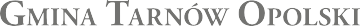 SPECYFIKACJA WARUNKÓW ZAMÓWIENIA (SWZ)Zamawiający:Biuro Obsługi Oświaty Samorządowej w Tarnowie OpolskimNumer postępowania: BOOS.26.1.2022Nazwa nadana zamówieniu przez Zamawiającego:Świadczenie usług w zakresie przewozu uczniów i dzieci zamieszkałych na terenie Gminy Tarnów Opolski do placówek oświatowych w roku szkolnym 2022/2023Ogłoszenie o zamówieniu zostało: zamieszczone w https://ezamowienia.gov.pl/pl/ w dniu 30.06.2022 r. nr ogłoszenia 2022/BZP 00233110/01na stronie internetowej Zamawiającego – https://boostarnowopolski.naszbip.pl/zamowienia-publiczne w dniu 30.06.2022 r. Specyfikacja Warunków Zamówienia udostępniona jest na stronie internetowej https://boostarnowopolski.naszbip.pl/zamowienia-publiczne od dnia 30.06.2022 r.IDENTYFIKATOR POSTĘPOWANIA NA MINI PORTALU:22a9a86a-0892-468e-931d-2c30229a60dcTarnów Opolski, dnia 30.06.2022r.1. NAZWA I ADRES ZAMAWIAJĄCEGOZamawiający: Biuro Obsługi Oświaty Samorządowej w Tarnowie Opolskim ul. Dworcowa 4, 46-050 Tarnów OpolskiTelefon 77 46 44 230 fax: 77 46 44 230 wew.24REGON : 531421288 NIP : 991-00-72-001Adres do korespondencji e-mal: boos@tarnowopolski.plGodziny pracy: dni robocze w  tj.: poniedziałek  w godzinach  od  700  do  1600,  
od wtorku do czwartku w godzinach 700 do 1500 , piątek w godzinach od 700 do 1400Osoba uprawniona do kontaktów z Wykonawcami: Emilia Steciów-Dzideczek- KierownikBiura Obsługi Oświaty Samorządowej w Tarnowie Opolskimadres strony internetowej prowadzonego postępowania oraz adres strony internetowej, na której udostępniane będą zmiany i wyjaśnienia treści SWZ oraz inne dokumenty zamówienia bezpośrednio związane z postępowaniem o udzielenie zamówienia https://boostarnowopolski.naszbip.pl/zamowienia-publiczne2. TRYB UDZIELENIA ZAMÓWIENIAPostępowanie o udzielenie zamówienia publicznego prowadzone w trybie podstawowym na podstawie art. 275 ust. 1 ustawy z 11 września 2019 r. – Prawo zamówień publicznych (tj. Dz.U. z 2021 r., poz. 1129 ze zm., dalej zwana: „ustawą PZP”) o wartości zamówienia poniżej progu unijnego na usługi. Zamawiający nie przewiduje wyboru najkorzystniejszej oferty z możliwością prowadzenia negocjacji.Zamawiający nie przewiduje aukcji elektronicznej.Zamawiający nie dopuszcza złożenia oferty wariantowej oraz w postaci katalogów elektronicznych.Zamawiający nie prowadzi postępowania w celu zawarcia umowy ramowej.Zamawiający nie zastrzega możliwości ubiegania się o udzielenie zamówienia wyłącznie przez wykonawców, o których mowa w art. 94 ustawy PZP.Zamawiający przewiduje udzielenia zamówień, o których mowa w art. 214 ust.1 pkt 7 ustawy PZP do 20% wartości zamówienia podstawowego, 
w każdej części.Zamawiający nie przewiduje zwrotu kosztów przygotowania oferty.Zamawiający nie dopuszcza rozliczeń w walucie obcej.Zamawiający nie wymaga wniesienia wadium.Zamawiający nie przeprowadzi wizji lokalnej.RODO: Stosownie do art. 13 ust. 1 - 3 rozporządzenia Parlamentu Europejskiego 
i Rady (UE) 2016/679 z dnia 27 kwietnia 2016 r. w sprawie ochrony osób fizycznych w związku z przetwarzaniem danych osobowych i w sprawie swobodnego przepływu takich danych oraz uchylenia dyrektywy 95/46/WE (ogólne rozporządzenie o ochronie danych osobowych) (Dz. Urz. UE L 119 z 04 maja 2016 r., str. 1 – dalej „RODO”) Zamawiający informuje, iż administratorem danych osobowych jest:  Biuro Obsługi  Oświaty Samorządowej w Tarnowie Opolskim ul. Dworcowa 4, 46-050 Tarnów Opolski.Pani/Pana dane osobowe przetwarzane będą na podstawie art. 6 ust. 1 lit. c RODO w celu związanym z przedmiotowym postępowaniem o udzielenie zamówienia publicznego;Administrator wyznaczył inspektora ochrony danych osobowych kontakt: 
e-mail: iodo@opoczta.pl lub poczty tradycyjnej na adres: Biuro Obsługi Oświaty Samorządowej w Tarnowie Opolskim ul. Dworcowa 4, 46-050 Tarnów Opolski.Odbiorcami danych osobowych będą osoby lub podmioty, którym dokumentacja postępowania zostanie udostępniona w oparciu o art. 74 ustawy PZP.Pani/Pana dane osobowe będą przechowywane, zgodnie z art. 78 ust. 1 ustawy Pzp przez okres nie krótszy niż 4 lata od dnia zakończenia postępowania o udzielenie zamówienia Stosownie do art. 22 RODO, decyzje dotyczące danych osobowych nie będą podejmowane w sposób zautomatyzowany.Osoba, której dotyczą pozyskane w związku z prowadzeniem niniejszego postępowania dane osobowe, ma prawo:dostępu do swoich danych osobowych – zgodnie z art. 15 RODO, do sprostowana swoich danych osobowych – zgodnie z art. 16 RODO,do żądania od Zamawiającego – jako administratora, ograniczenia przetwarzania danych osobowych z zastrzeżeniem przypadków, o których mowa w art. 18 ust. 2 RODO. wniesienia skargi do Prezesa Urzędu Ochrony Danych Osobowych 
w przypadku uznania, iż przetwarzanie jej danych osobowych narusza przepisy o ochronie danych osobowych, w tym przepisy RODO.Obowiązek podania danych osobowych jest wymogiem ustawowym określonym 
w przepisach ustawy PZP, związanym z udziałem w postępowaniu o udzielenie zamówienia publicznego; konsekwencje niepodania określonych danych określa ustawa PZP.Osobie, której dane osobowe zostały pozyskane przez Zamawiającego 
w związku z prowadzeniem niniejszego postępowania o udzielenie zamówienia publicznego nie przysługuje:prawo do usunięcia danych osobowych, o czym przesadza art. 17 ust. 3 lit. b, d lub e RODO, prawo do przenoszenia danych osobowych, o którym mowa w art. 20 RODO, określone w art. 21 RODO prawo sprzeciwu wobec przetwarzania danych osobowych, a to z uwagi na fakt, że podstawą prawną przetwarzania danych osobowych jest art. 6 ust. 1 lit. c RODO. na podstawie art. 21 RODO prawo sprzeciwu, wobec przetwarzania danych osobowych, gdyż podstawą prawną przetwarzania Pani/Pana danych osobowych jest art. 6 ust. 1 lit. c RODO.Dane osobowe mogą być przekazywane do organów publicznych i urzędów państwowych lub innych podmiotów upoważnionych na podstawie przepisów prawa lub wykonujących zadania realizowane w interesie publicznym lub 
w ramach sprawowania władzy publicznej, w szczególności do podmiotów prowadzących działalność kontrolną wobec Zamawiającego. Dane osobowe są przekazywane do podmiotów przetwarzających dane w imieniu administratora danych osobowych.Skorzystanie przez osobę, której dane osobowe dotyczą, z uprawnienia do sprostowania lub uzupełnienia, o którym mowa w art. 16 RODO, nie może skutkować zmianą wyniku postępowania o udzielenie zamówienia ani zmianą postanowień umowy w sprawie zamówienia publicznego w zakresie niezgodnym z ustawą.3. OPIS PRZEDMIOTU ZAMÓWIENIANazwa zamówienia: Świadczenie usług w zakresie przewozu uczniów i dzieci zamieszkałych na terenie Gminy Tarnów Opolski do placówek oświatowych w roku szkolnym 2022/2023.Przedmiotem zamówienia jest: świadczenie usług w zakresie przewozu uczniów i dzieci zamieszkałych na terenie Gminy Tarnów Opolski do placówek oświatowych, w których realizują obowiązek szkolny lub nauki wraz z zapewnieniem opiekunów w roku szkolnym 2022/2023.Przewóz rozumiany jest jako dowóz do placówek i odbiór/powrót z placówek.Zamawiający dokonał podziału zamówienia na 3 części:Część 1	Przewóz uczniów zamieszkałych na terenie Gminy Tarnów Opolski do placówek oświatowych znajdujących się na terenie Gminy Tarnów OpolskiCzęść 2	Przewóz uczniów i dzieci niepełnosprawnych zamieszkałych na terenie Gminy Tarnów Opolski do szkolnych i przedszkolnych placówek oświatowych w Strzelcach OpolskichCzęść 3 	Przewóz uczniów i dzieci niepełnosprawnych zamieszkałych na terenie Gminy Tarnów Opolski do szkolnych i przedszkolnych placówek oświatowych w Przyworach i OpoluSzczegółowy opis przedmiotu zamówienia zawierający opis wszystkich tras przewozowych stanowi Załącznik nr 8 do SWZ -  odpowiednio do części.Wykonawca zamówienia musi realizować przewóz uczniów zgodnie 
z przepisami prawa, a w szczególności zgodnie z ustawą z dnia 6 września 2001 roku o transporcie drogowym (t.j. Dz. U. z 2022 r. poz. 180 ze zm.) oraz zgodnie z ustawą z dnia 20 czerwca 1997 roku Prawo o ruchu drogowym (t.j Dz. U. 
z 2022 r. poz. 988 ze zm.).Zamawiający dopuszcza możliwość składania ofert częściowych na więcej niż jedną część – bez ograniczeń.Klasyfikacja przedmiotu zamówienia wg. Wspólnego Słownika Zamówień (CPV):60112000-6 Usługi w zakresie publicznego transportu drogowego; 60130000-8 Usługi w zakresie specjalistycznego transportu drogowego; 60172000-4 Wynajem autobusów i autokarów wraz z kierowcą4.	TERMIN WYKONANIA ZAMÓWIENIA:Przedmiot zamówienia będzie realizowany dla części 1, 2 i 3 w okresie od dnia:01.09.2022 r. do dnia 23.06.2023 r. do placówek szkolnych01.09.2022 r. do dnia 31.08.2023 r. do placówek przedszkolnych5. PODSTAWY WYKLUCZENIA I WARUNKI UDZIAŁU W POSTĘPOWANIU5.1.	O udzielenie zamówienia mogą ubiegać się Wykonawcy, którzy nie podlegają wykluczeniu:Z postępowania o udzielenie zamówienia wyklucza się Wykonawców, 
w stosunku, do których zachodzi którakolwiek z okoliczności wskazanych:w art. 108 ust. 1 ustawy PZP orazw art. 109 ust. 1 pkt. 1, 4, 8, 9, 10 ustawy PZPw art. 7 ustawy z dnia 13 kwietnia 2022 r. o szczególnych rozwiązaniach 
w zakresie przeciwdziałania wspieraniu agresji na Ukrainę oraz służących ochronie bezpieczeństwa narodowego (Dz.U. z 2022, poz. 835).Wykluczenie Wykonawcy następuje zgodnie z art. 111 ustawy PZP. 5.2	Określenie warunków udziału w postępowaniu. O udzielenie zamówienia mogą ubiegać się Wykonawcy, którzy spełniają warunki dotyczące:5.2.1	zdolności do występowania w obrocie gospodarczym:Zamawiający nie stawia warunku w powyższym zakresie.uprawnień do prowadzenia określonej działalności gospodarczej lub zawodowej, o ile wynika to z odrębnych przepisów w tym posiadają:O udzielenie zamówienia mogą ubiegać się Wykonawcy posiadający aktualną licencją na wykonywanie krajowego transportu drogowego osób lub zezwolenie na wykonywanie zawodu przewoźnika drogowego osób, zgodnie z ustawą z dnia 6 września 2001 r. o transporcie drogowym (Dz. U. z 2022 poz. 180 ze zm.).W przypadku Wykonawców wspólnie ubiegających się o zamówienie, każdy wykonawca świadczący usługi transportu musi spełnić powyższy warunek.5.2.3	sytuacji ekonomicznej lub finansowejZamawiający nie stawia warunku w powyższym zakresiezdolności zawodowej:Określenie warunku:W części nr 1: dysponuje minimum jednym pojazdem/środkiem transportu, zapewniającym min 49 miejsc siedzących wszystkim pasażerom i rokiem produkcji tego pojazdu nie wcześniejszym niż 2002 r.;orazdysponuje minimum jednym pojazdem/środkiem transportu, zapewniającym min. 12 miejsc siedzących wszystkim pasażerom i rokiem produkcji tego pojazdu nie wcześniejszym niż 2010 r.w okresie ostatnich 3 lat przed upływem terminu składania ofert, a jeżeli okres prowadzenia działalności jest krótszy – w tym okresie, wykonał lub jest w trakcie wykonywania usług, których należyte wykonanie/wykonywanie zostało potwierdzone przez podmiot, na rzecz którego były wykonane lub są wykonywane tj.: usługi polegające na przewozie osób o wartości min. 
160 000,00 zł brutto (w ramach jednej umowy trwającej max. 12 miesięcy);W części nr 2: dysponuje minimum jednym pojazdem/środkiem transportu, zapewniającym min. 7 miejsc siedzących wszystkim pasażerom i rokiem produkcji tego pojazdu nie wcześniejszym niż 2010 r.;w okresie ostatnich 3 lat przed upływem terminu składania ofert, a jeżeli okres prowadzenia działalności jest krótszy – w tym okresie, wykonał lub jest 
w trakcie wykonywania usług, których należyte wykonanie lub wykonywanie zostało potwierdzone przez podmiot, na rzecz którego były wykonane lub są wykonywane tj.: usługi polegające na przewozie osób o wartości min. 
45 000,00 zł brutto (w ramach jednej umowy trwającej max. 12 miesięcy).W części nr 3: dysponuje minimum jednym pojazdem/środkiem transportu, zapewniającym min. 7 miejsc siedzących wszystkim pasażerom i rokiem produkcji tego pojazdu nie wcześniejszym niż 2010 r.;w okresie ostatnich 3 lat przed upływem terminu składania ofert, a jeżeli okres prowadzenia działalności jest krótszy – w tym okresie, wykonał lub jest 
w trakcie wykonywania usług, których należyte wykonanie lub wykonywanie zostało potwierdzone przez podmiot, na rzecz którego były wykonane lub są wykonywane tj.: usługi polegające na przewozie osób o wartości min. 
30 000,00 zł brutto (w ramach jednej umowy trwającej max. 12 miesięcy).Uwaga: Składając ofertę w więcej niż w jednej części Wykonawca musi uwzględnić ewentualną konieczność dowozu wszystkich uczniów do placówek na tą samą godzinę.W przypadku składania ofert na więcej niż jedną część Wykonawca musi dysponować odpowiednią liczbą pojazdów, tzn. ten sam pojazd nie może być proponowany do obsługi więcej niż w jednej części, ze względu na pokrywający się czas transportu. Pojazdy oferowane do przewozu uczniów i dzieci muszą być dopuszczone do ruchu oraz posiadać aktualne badanie techniczne pojazdu (wpis 
w dowodzie rejestracyjnym) oraz opłacone polisy ubezpieczenia: OC na pojazd zgłoszony do przewozu oraz polisę NNW ubezpieczenia kierowcy 
i pasażerów w pojeździe od następstw nieszczęśliwych wypadków. Przed przystąpieniem do realizacji przedmiotu zamówienia Wykonawca przedstawi Zamawiającemu aktualne dokumenty potwierdzające dopuszczenie pojazdów do ruchu – zgodnie z ofertą.W przypadku składania oferty przez jednego Wykonawcę, w więcej niż jednej części, doświadczenie musi być różne w każdej części tj.: wykazanie tego samego doświadczenia (umowy) w każdej części skutkować będzie odrzuceniem oferty w każdej części w której zdubluje się wykazane doświadczenie. Wykonawcy wspólnie ubiegający się o zamówienie łącznie muszą spełnić warunki udziału w postępowaniu. 5.3	Korzystanie przez Wykonawcę ze zdolności zawodowej innych podmiotów.5.3.1	Wykonawca może polegać na zdolnościach zawodowych innych podmiotów, niezależnie od charakteru prawnego łączących go z nim stosunków prawnych.5.3.2	Wykonawca, który polega na zdolnościach innych podmiotów udostępniających zasoby, składa, wraz z ofertą, zobowiązanie podmiotu udostępniającego zasoby do oddania mu do dyspozycji niezbędnych zasobów na potrzeby realizacji zamówienia (wzór zobowiązania stanowi załącznik nr 3 do SWZ) lub inny podmiotowy środek dowodowy potwierdzający, że wykonawca realizując zamówienie, będzie dysponował niezbędnymi zasobami tych podmiotów.5.3.3	Zamawiający oceni, czy udostępniane wykonawcy przez podmioty udostępniające zasoby zdolności zawodowe i/lub ich sytuacja finansowa, pozwalają na wykazanie przez wykonawcę spełniania warunków udziału w postępowaniu, o których mowa w punkcie 5.2 SWZ, a także zbada, czy nie zachodzą wobec tego podmiotu podstawy wykluczenia, które zostały przewidziane względem wykonawcy.5.3.4	Jeżeli zdolności zawodowe podmiotu udostępniającego zasoby nie potwierdzą spełniania przez wykonawcę warunków udziału w postępowaniu lub zachodzić będą wobec tego podmiotu podstawy wykluczenia, zamawiający będzie żądać, aby wykonawca w terminie określonym przez zamawiającego zastąpił ten podmiot innym podmiotem lub podmiotami albo wykazał, że samodzielnie spełnia warunki udziału w postępowaniu.5.3.5	Wykonawca nie może, po upływie terminu składania ofert, powoływać się na zdolności podmiotów udostępniających zasoby, jeżeli na etapie składania ofert nie polegał on w danym zakresie na zdolnościach lub sytuacji podmiotów udostępniających zasoby.6. WYKAZ PODMIOTOWYCH ŚRODKÓW DOWODOWYCH Każdy Wykonawca składa wraz z ofertą: Do oferty Wykonawca zobowiązany jest dołączyć aktualne na dzień składania ofert oświadczenie o spełnianiu warunków udziału w postępowaniu oraz o braku podstaw do wykluczenia z postępowania – zgodnie z załącznikiem nr 2 do SWZ.Informacje zawarte w oświadczeniu, o którym mowa w pkt 6.1 stanowią wstępne potwierdzenie, że Wykonawca nie podlega wykluczeniu oraz spełnia warunki udziału w postępowaniu.Zobowiązanie podmiotu udostępniającego zasoby do oddania mu do dyspozycji niezbędnych zasobów na potrzeby realizacji zamówienia (wzór zobowiązania stanowi załącznik nr 3 do SWZ) lub inny podmiotowy środek dowodowy potwierdzający, że wykonawca realizując zamówienie, będzie dysponował niezbędnymi zasobami tych podmiotów.Oświadczenia z punktu 6.1 składają odrębnie:wykonawca/każdy spośród wykonawców wspólnie ubiegających się o udzielenie zamówienia. W takim przypadku oświadczenie potwierdza brak podstaw wykluczenia wykonawcy oraz spełnianie warunków udziału w postępowaniu 
w zakresie, w jakim każdy z wykonawców wykazuje spełnianie warunków udziału 
w postępowaniu;podmiot trzeci, na którego potencjał powołuje się wykonawca celem potwierdzenia spełnienia warunków udziału w postępowaniu. W takim przypadku oświadczenie potwierdza brak podstaw wykluczenia podmiotu oraz spełnianie warunków udziału 
w postępowaniu w zakresie, w jakim podmiot udostępnia swoje zasoby wykonawcy;podwykonawcy, na których zasobach wykonawca nie polega przy wykazywaniu spełnienia warunków udziału w postępowaniu. W takim przypadku oświadczenie potwierdza brak podstaw wykluczenia podwykonawcy.Wykonawca, którego oferta zostanie najwyżej oceniona:Zamawiający wezwie wykonawcę, którego oferta zostanie najwyżej oceniona, do złożenia w wyznaczonym terminie, nie krótszym niż 5 dni od dnia wezwania, podmiotowych środków dowodowych tj.: w celu potwierdzenia spełniania warunków udziału w postępowaniu:6.4.1	aktualną licencją na wykonywanie krajowego transportu drogowego osób lub zezwolenie na wykonywanie zawodu przewoźnika drogowego osób, zgodnie 
z ustawą z dnia 6 września 2001 r. o transporcie drogowym (t.j. Dz. U. z 2022 poz. 180 ze zm.);6.4.2	wykaz pojazdów, dostępnych wykonawcy w celu wykonania zamówienia publicznego wraz z informacją o podstawie do dysponowania tymi zasobami (wzór w zał. nr 4 do SWZ);6.4.3	odpowiednio do części - wykaz usług wykonanych, a w przypadku świadczeń ciągłych również wykonywanych, w okresie ostatnich 3 lat, a jeżeli okres prowadzenia działalności jest krótszy – w tym okresie, wraz z podaniem ich wartości, przedmiotu, dat wykonania i podmiotów, na rzecz których usługi zostały wykonane lub są wykonywane, wraz z załączeniem dowodów określających, czy usługi zostały wykonane lub są wykonywane należycie, przy czym dowodami, o których mowa, są referencje bądź inne dokumenty sporządzone przez podmiot, na rzecz którego usługi zostały wykonane, a w przypadku świadczeń ciągłych są wykonywane, a jeżeli wykonawca z przyczyn niezależnych od niego nie jest w stanie uzyskać tych dokumentów – oświadczenie wykonawcy; w przypadku świadczeń powtarzających się lub ciągłych nadal wykonywanych referencje bądź inne dokumenty potwierdzające ich należyte wykonywanie powinny być wystawione w okresie ostatnich 3 miesięcy (wg wzoru w załączniku nr 10 do SWZ)w celu potwierdzenia braku podstaw do wykluczenia z postępowania:6.4.3	oświadczenia wykonawcy (wzór w zał. nr 5 do SWZ) o aktualności informacji zawartych w oświadczeniu, o którym mowa w art. 125 ust. 1 ustawy PZP, 
w zakresie podstaw wykluczenia z postępowania wskazanych przez zamawiającego,6.4.4	oświadczenie wykonawcy, w zakresie art. 108 ust.1 pkt. 5 ustawy PZP, o braku przynależności do tej samej grupy kapitałowej w rozumieniu ustawy z dnia 16 lutego 2007r. o ochronie konkurencji i konsumentów (tekst jedn. Dz.U. z 2021 r. poz. 275), z innym wykonawcą, który złożył odrębną ofertę, albo oświadczenia 
o przynależności do tej samej grupy kapitałowej wraz z dokumentami lub informacjami potwierdzającymi przygotowanie oferty, niezależnie od innego wykonawcy należącego do tej samej grupy kapitałowej.6.4.5	zaświadczenia właściwego naczelnika urzędu skarbowego potwierdzającego, że wykonawca nie zalega z opłacaniem podatków i opłat, w zakresie art. 109 ust.1 pkt 1 ustawy PZP, wystawionego nie wcześniej niż 3 miesiące przed jego złożeniem, a w przypadku zalegania z opłacaniem podatków lub opłat wraz z zaświadczeniem zamawiający żąda złożenia dokumentów potwierdzających, że odpowiednio przed upływem terminu składania ofert wykonawca dokonał płatności należnych podatków lub opłat wraz z odsetkami lub grzywnami lub zawarł wiążące porozumienie w sprawie spłat tych należności;6.4.6	zaświadczenia albo innego dokumentu właściwej terenowej jednostki organizacyjnej Zakładu Ubezpieczeń Społecznych lub właściwego oddziału regionalnego lub właściwej placówki terenowej Kasy Rolniczego Ubezpieczenia Społecznego potwierdzającego, że wykonawca nie zalega z opłacaniem składek na ubezpieczenia społeczne i zdrowotne, w zakresie art. 109 ust. 1 pkt 1 ustawy PZP, wystawionego nie wcześniej niż 3 miesiące przed jego złożeniem, a w przypadku zalegania z opłacaniem składek na ubezpieczenia społeczne lub zdrowotne wraz z zaświadczeniem albo innym dokumentem zamawiający żąda złożenia dokumentów potwierdzających, że odpowiednio przed upływem terminu składania ofert wykonawca dokonał płatności należnych składek na ubezpieczenia społeczne lub zdrowotne wraz odsetkami lub grzywnami lub zawarł wiążące porozumienie w sprawie spłat tych należności;6.4.7	odpisu lub informacji z Krajowego Rejestru Sądowego lub z Centralnej Ewidencji 
i Informacji o Działalności Gospodarczej, w zakresie art. 109 ust. 1 pkt 4 ustawy PZP, sporządzonych nie wcześniej niż 3 miesiące przed jej złożeniem, jeżeli odrębne przepisy wymagają wpisu do rejestru lub ewidencji.Podmioty zagraniczne:6.4.8	Jeżeli wykonawca ma siedzibę lub miejsce zamieszkania poza granicami Rzeczypospolitej Polskiej, zamiast: zaświadczenia, o którym mowa w punkcie 6.4.5, zaświadczenia albo innego dokumentu potwierdzającego, że wykonawca nie zalega z opłacaniem składek na ubezpieczenia społeczne lub zdrowotne, o których mowa w punkcie 6.4.6, lub odpisu albo informacji z Krajowego Rejestru Sądowego lub z Centralnej Ewidencji i Informacji o Działalności Gospodarczej, o których mowa w 6.4.7 – składa dokument lub dokumenty wystawione w kraju, w którym wykonawca ma siedzibę lub miejsce zamieszkania, potwierdzające odpowiednio, że:nie naruszył obowiązków dotyczących płatności podatków, opłat lub składek na ubezpieczenie społeczne lub zdrowotne,nie otwarto jego likwidacji, nie ogłoszono upadłości, jego aktywami nie zarządza likwidator lub sąd, nie zawarł układu z wierzycielami, jego działalność gospodarcza nie jest zawieszona ani nie znajduje się on winnej tego rodzaju sytuacji wynikającej z podobnej procedury przewidzianej w przepisach miejsca wszczęcia tej procedury.Dokumenty, powinny być wystawione nie wcześniej niż 3 miesiące przed ich złożeniem.6.4.9	Jeżeli w kraju, w którym wykonawca ma siedzibę lub miejsce zamieszkania, nie wydaje się dokumentów, o których mowa w punkcie 6.4.8 SWZ lub gdy dokumenty te nie odnoszą się do wszystkich przypadków, o których mowa 
w art. 108 ust. 1 pkt 1, 2 i 4 oraz art.109 ust.1 pkt 1 ustawy PZP, zastępuje się je odpowiednio w całości lub w części dokumentem zawierającym odpowiednio oświadczenie wykonawcy, ze wskazaniem osoby albo osób uprawnionych do jego reprezentacji, lub oświadczenie osoby, której dokument miał dotyczyć, złożone pod przysięgą, lub, jeżeli w kraju, w którym wykonawca ma siedzibę lub miejsce zamieszkania nie ma przepisów o oświadczeniu pod przysięgą, złożone przed organem sądowym lub administracyjnym, notariuszem, organem samorządu zawodowego lub gospodarczego, właściwym ze względu na siedzibę lub miejsce zamieszkania wykonawcy.6.4.10	Zamawiający żąda od wykonawcy, który polega na zdolnościach zawodowych lub sytuacji finansowej podmiotów udostępniających zasoby na zasadach określonych w art. 118 ustawy PZP, przedstawienia podmiotowych środków dowodowych, o których mowa w punktach od 6.4.3 do 6.4.7 SWZ, dotyczących tych podmiotów, potwierdzających, że nie zachodzą wobec tych podmiotów podstawy wykluczenia z postępowania.6.4.11	W zakresie nieuregulowanym ustawą PZP lub niniejszą SWZ do oświadczeń 
i dokumentów składanych przez Wykonawcę w postępowaniu zastosowanie mają w szczególności przepisy rozporządzenia Ministra Rozwoju Pracy 
i Technologii z dnia 23 grudnia 2020 r. w sprawie podmiotowych środków dowodowych oraz innych dokumentów lub oświadczeń, jakich może żądać zamawiający od wykonawcy (Dz. U. z 2020 r., poz. 2415) oraz rozporządzenia Prezesa Rady Ministrów z dnia 30 grudnia 2020 r. w sprawie sposobu sporządzania i przekazywania informacji oraz wymagań technicznych dla dokumentów elektronicznych oraz środków komunikacji elektronicznej 
w postępowaniu o udzielenie zamówienia publicznego lub konkursie (Dz. U. 
z 2020 r., poz. 2452).6.5	Forma dokumentów:Podmiotowe środki dowodowe oraz inne dokumenty lub oświadczenia, o których mowa w SWZ i rozporządzeniu, składa się w formie elektronicznej (podpisane kwalifikowanym podpisem elektronicznym) lub w postaci elektronicznej opatrzonej podpisem zaufanym lub podpisem osobistym.7.	INFORMACJE O ŚRODKACH KOMUNIKACJI ELEKTRONICZNEJ, PRZY UŻYCIU KTÓRYCH ZAMAWIAJĄCY BĘDZIE KOMUNIKOWAŁ SIĘ Z WYKONAWCAMI, ORAZ INFORMACJE O WYMAGANIACH TECHNICZNYCH I ORGANIZACYJNYCH SPORZĄDZANIA, WYSYŁANIA I ODBIERANIA KORESPONDENCJI ELEKTRONICZNEJ I WYKAZ OSÓB UPRAWNIONYCH DO KUMUNIKOWANIA SIĘ Z WYKONAWCAMI7.1	Osobą uprawnioną do porozumiewania się z Wykonawcami jest: Emilia Steciów-Dzideczek- Kierownik7.2	Komunikacja między Zamawiającym, a Wykonawcami odbywa się przy użyciu:miniPortalu https://miniportal.uzp.gov.pl/,ePUAPu https://epuap.gov.pl/wps/portal lubpoczty elektronicznej boos@tarnowopolski.plz zastrzeżeniem, że złożenie oferty następuje wyłącznie przy użyciu miniPortalu.7.3	Wykonawca zamierzający wziąć udział w niniejszym postępowaniu o udzielenie zamówienia publicznego, musi posiadać konto na ePUAP. Wykonawca posiadający konto na ePUAP ma dostęp do formularzy: złożenia, zmiany, wycofania oferty oraz do formularza do komunikacji. 7.4	Wymagania techniczne i organizacyjne wysyłania i odbierania dokumentów elektronicznych, elektronicznych kopii dokumentów i oświadczeń oraz informacji przekazywanych przy ich użyciu opisane zostały w Regulaminie korzystania 
z systemu miniPortal oraz Warunkach korzystania z elektronicznej platformy usług administracji publicznej (ePUAP). 7.5	Maksymalny rozmiar plików przesyłanych za pośrednictwem dedykowanych formularzy: „Formularz złożenia, zmiany, wycofania oferty lub wniosku” 
i „Formularza do komunikacji” wynosi 150 MB. 7.6	Za datę przekazania oferty przyjmuje się datę jej przekazania na ePUAP. Za datę przekazania wniosków, zawiadomień, dokumentów elektronicznych, oświadczeń lub elektronicznych kopii dokumentów lub oświadczeń oraz innych informacji przyjmuje się datę ich przekazania na adres poczty elektronicznej Zamawiającego wskazany w pkt 7.10.7.7	Identyfikator postępowania i klucz publiczny dla niniejszego postępowania 
o udzielenie zamówienia dostępne są na Liście wszystkich postępowań na miniPortalu (zakładka Szczegóły) oraz podany jest na pierwszej stronie SWZ.7.8	Ofertę, składa się, pod rygorem nieważności:w formie elektronicznej (podpisanej kwalifikowanym podpisem elektronicznym) lub w postaci elektronicznej opatrzonej podpisem zaufanym lub podpisem osobistym. 7.9	Złożenie oferty:Wykonawca składa ofertę w postępowaniu, za pośrednictwem „Formularza do złożenia, zmiany, wycofania oferty lub wniosku” dostępnego na ePUAP 
i udostępnionego również na miniPortalu. Funkcjonalność do zaszyfrowania oferty przez Wykonawcę jest dostępna dla wykonawców na miniPortalu, 
w szczegółach danego postępowania. W formularzu oferty Wykonawca zobowiązany jest podać adres skrzynki ePUAP, na którym prowadzona będzie korespondencja związana z postępowaniem.Ofertę należy sporządzić w języku polskim.Sposób złożenia oferty, w tym zaszyfrowania oferty opisany został 
w „Instrukcji użytkownika”, dostępnej na stronie: https://miniportal.uzp.gov.pl/Jeżeli dokumenty elektroniczne, przekazywane przy użyciu środków komunikacji elektronicznej, zawierają informacje stanowiące tajemnicę przedsiębiorstwa 
w rozumieniu przepisów ustawy z dnia 16 kwietnia 1993 r. o zwalczaniu nieuczciwej konkurencji (tekst jedn. Dz. U. z 2020 r. poz. 1913), wykonawca, 
w celu utrzymania w poufności tych informacji, przekazuje je w wydzielonym 
i odpowiednio oznaczonym pliku, wraz z jednoczesnym zaznaczeniem polecenia „Załącznik stanowiący tajemnicę przedsiębiorstwa” a następnie wraz z plikami stanowiącymi jawną część należy ten plik zaszyfrować. Do oferty należy dołączyć oświadczenie (wg wzoru w zał. nr 2 do SWZ) 
w formie elektronicznej lub w postaci elektronicznej a następnie wraz z plikami stanowiącymi ofertę skompresować do jednego pliku archiwum (ZIP). Oferta może być złożona tylko do upływu terminu składania ofert. Wykonawca może przed upływem terminu do składania ofert wycofać ofertę za pośrednictwem „Formularza do złożenia, zmiany, wycofania oferty lub wniosku” dostępnego na ePUAP i udostępnionego również na miniPortalu. Sposób wycofania oferty został opisany w „Instrukcji użytkownika” dostępnej na miniPortalu Wykonawca po upływie terminu do składania ofert nie może skutecznie dokonać zmiany ani wycofać złożonej oferty.7.10	Sposób komunikowania się Zamawiającego z Wykonawcami (nie dotyczy składania i wycofania ofert):W postępowaniu o udzielenie zamówienia komunikacja pomiędzy Zamawiającym a Wykonawcami w szczególności składanie oświadczeń, wniosków (innych niż wskazanych w pkt 7.9), zawiadomień oraz przekazywanie informacji odbywa się elektronicznie za pośrednictwem dedykowanego formularza: „Formularz do komunikacji” dostępnego na ePUAP oraz udostępnionego przez miniPortal. We wszelkiej korespondencji związanej z niniejszym postępowaniem Zamawiający 
i Wykonawcy posługują się numerem ogłoszenia (BZP lub ID postępowania).Zamawiający będzie również komunikować się z Wykonawcami za pomocą poczty elektronicznej, email: boos@tarnowopolski.plSposób sporządzenia dokumentów elektronicznych, oświadczeń lub elektronicznych kopii dokumentów lub oświadczeń musi być zgody 
z wymaganiami określonymi w:rozporządzeniu Prezesa Rady Ministrów z dnia 30 grudnia 2020 r. w sprawie sposobu sporządzania i przekazywania informacji oraz wymagań technicznych dla dokumentów elektronicznych oraz środków komunikacji elektronicznej 
w postępowaniu o udzielenie zamówienia publicznego lub konkursie (Dz. U. 
z 2020 r. poz. 2452) orazrozporządzeniu Ministra Rozwoju Pracy i Technologii z dnia 23 grudnia 2020 r. 
w sprawie podmiotowych środków dowodowych oraz innych dokumentów lub oświadczeń, jakich może żądać zamawiający od wykonawcy (Dz. U. z 2020 r. poz. 2415)7.11	Niniejsze postępowanie prowadzone jest w języku polskim.7.12	Wykonawca zobowiązany jest do powiadomienia Zamawiającego o wszelkiej zmianie adresu poczty elektronicznej podanego w ofercie.7.13	Wykonawca może zwrócić się do Zamawiającego z wnioskiem o wyjaśnienie treści SWZ. Zamawiający jest obowiązany udzielić wyjaśnień niezwłocznie, jednak nie później niż na 2 dni przed upływem terminu składania ofert, pod warunkiem że wniosek o wyjaśnienie treści SWZ wpłynął do zamawiającego nie później niż na 4 dni przed upływem terminu składania ofert.7.14	W przypadku gdy wniosek o wyjaśnienie treści SWZ nie wpłynął w terminie, 
o którym mowa w punkcie 7.13, Zamawiający nie ma obowiązku udzielania odpowiednio wyjaśnień SWZ oraz obowiązku przedłużenia terminu składania ofert.7.15	Treść zapytań wraz z wyjaśnieniami Zamawiający udostępnia, bez ujawniania źródła zapytania, na stronie internetowej prowadzonego postępowania.7.16	W uzasadnionych przypadkach Zamawiający może przed upływem terminu składania ofert zmienić treść SWZ. 7.17	W przypadku gdy zmiana treści SWZ jest istotna dla sporządzenia oferty lub wymaga od wykonawców dodatkowego czasu na zapoznanie się ze zmianą treści SWZ i przygotowanie ofert, Zamawiający przedłuża termin składania ofert 
o czas niezbędny na ich przygotowanie.8. TERMIN ZWIĄZANIA OFERTĄWykonawca będzie związany ofertą przez okres nie dłużej niż 30 dni, tj. do dnia 06.08.2022 r. Bieg terminu związania ofertą rozpoczyna się wraz z upływem terminu składania ofert.W przypadku gdy wybór najkorzystniejszej oferty nie nastąpi przed upływem terminu związania ofertą wskazanego w ust. 1, Zamawiający przed upływem terminu związania ofertą zwraca się jednokrotnie do wykonawców o wyrażenie zgody na przedłużenie tego terminu o wskazywany przez niego okres, nie dłuższy niż 30 dni. Przedłużenie terminu związania ofertą wymaga złożenia przez wykonawcę pisemnego oświadczenia o wyrażeniu zgody na przedłużenie terminu związania ofertą.9. SPOSÓB ORAZ TERMIN SKŁADANIA OFERTOfertę należy złożyć za pośrednictwem miniPortalu, do dnia 08.07.2021r., godz. 14:00.Wykonawca może złożyć tylko jedną ofertę.Treść oferty musi być zgodna z wymaganiami zamawiającego określonymi 
w dokumentach zamówienia.Oferta może być złożona tylko do upływu terminu składania ofert.Do upływu terminu składania ofert wykonawca może wycofać ofertę10. TERMIN OTWARCIA OFERTOtwarcie ofert nastąpi dnia 08.07.2021r. o godz. 17:00.Otwarcie ofert następuje poprzez użycie mechanizmu do odszyfrowania ofert dostępnego po zalogowaniu w zakładce Deszyfrowanie na miniPortalu 
i następuje poprzez wskazanie pliku do odszyfrowania.Zamawiający, najpóźniej przed otwarciem ofert, udostępni na stronie internetowej prowadzonego postępowania informację o kwocie, jaką zamierza przeznaczyć na sfinansowanie zamówienia – odpowiednio do części.Zamawiający, niezwłocznie po otwarciu ofert, udostępni na stronie internetowej prowadzonego postępowania informacje o:nazwach albo imionach i nazwiskach oraz siedzibach lub miejscach prowadzonej działalności gospodarczej albo miejscach zamieszkania wykonawców, których oferty zostały otwarte;cenach zawartych w ofertach.11. SPOSÓB OBLICZENIA CENYW ofercie należy podać cenę jednostkową za dzień świadczenia usługi dla danej części zamówienia.Cena podana w ofercie ma zawierać wszystkie koszty związane z wykonaniem przedmiotu zamówienia.Cena określona przez Wykonawcę nie będzie zmieniana w czasie realizacji zamówienia.Wynagrodzenie obejmuje wszystkie koszty związane z realizacją przedmiotu zamówienia. Cenę należy podać w złotych polskich w postaci cyfrowej.12 OPIS KRYTERIÓW OCENY OFERT, WRAZ Z PODANIEM WAG TYCH KRYTERIÓW, I SPOSOBU OCENY OFERTZamawiający wybiera ofertę najkorzystniejszą na podstawie kryteriów oceny ofert określonych w SWZ, w każdej części tj.:Cena							waga 60/100 pktRok produkcji pojazdu/ów				waga 40/100 pkt. Zamawiający przy wyborze najkorzystniejszej oferty będzie kierował się kryteriami, które mają przypisaną WAGĘ w skali od 0-100 określonej powyżej.Sposób oceny ofert: Sposób obliczania punktów dla poszczególnych kryteriów.W ramach kryterium „Cena” ocena zostanie dokonana przy zastosowaniu wzoru:				Najniższa cena brutto spośród złożonych ofertIlość punktów   =         						x 60 punktów Cena badanej oferty brutto Ocenie w ramach kryterium „Cena” podlegać będzie cena brutto podana w formularzu oferty (załącznik nr 1 do SWZ).W ramach kryterium „Rok produkcji pojazdu/ów” W zakresie tego kryterium Wykonawca w części 1 może uzyskać łącznie max. 40 pkt (20/100 punktów pojazd nr 1 oraz 20/100 punktów pojazd nr 2) - Zamawiający przydzieli punktację zgodnie z poniższymi tabelkami:orazPunkty przyznane pojazdom nr 1 i nr 2 zostaną zsumowane.Każdy pojazd może być wykazany tylko w jednej części. Wykazanie pojazdu w więcej niż jednej części będzie podstawą do odrzucenia oferty, w każdej części, w której wykazany będzie ten sam pojazd.Ocenie w ramach kryterium „Rok produkcji pojazdu/ów” podlegać będą informacje podane w formularzu oferty (załącznik nr 1 do SWZ).W zakresie tego kryterium Wykonawca w części 2 i części nr 3 może uzyskać łącznie max. 40 pkt. Zamawiający przydzieli punktację odpowiednio do części zgodnie z poniższymi tabelkami:Ocenie w ramach kryterium „Rok produkcji pojazdu/ów” podlegać będą informacje podane w formularzu oferty (załącznik nr 1 do SWZ).Za najkorzystniejszą zostanie uznana oferta, która otrzyma najwyższą ilość punktów w wyniku sumowania punków w kryteriach oceny ofert i odpowiadająca wszystkim warunkom przedstawionym w niniejszej specyfikacji.Punktacja będzie liczona z dokładnością do dwóch miejsc po przecinku 
z uwzględnieniem trzeciej cyfry po przecinku tj.: części setnych zgodnie 
z zasadą zaokrągleń matematycznych zastosowanych w programie Excel.Zamawiający poprawia w ofercie:oczywiste omyłki pisarskie, oczywiste omyłki rachunkowe, z uwzględnieniem konsekwencji rachunkowych dokonanych poprawek, inne omyłki polegające na niezgodności oferty z dokumentami zamówienia, niepowodujące istotnych zmian w treści oferty ‒ niezwłocznie zawiadamiając o tym wykonawcę, którego oferta została poprawiona.13. INFORMACJE O FORMALNOŚCIACH, JAKIE MUSZĄ ZOSTAĆ DOPEŁNIONE PO WYBORZE OFERTY W CELU ZAWARCIA UMOWY W SPRAWIE ZAMÓWIENIA PUBLICZNEGOZ Wykonawcą, który złoży najkorzystniejszą ofertę zostanie podpisana umowa, której wzór stanowi załącznik nr 5 do niniejszej specyfikacji. Termin zawarcia umowy zostanie określony w informacji o wynikach postępowania. W przypadku gdy do realizacji zamówienia zostanie wybrana oferta złożona przez konsorcjum, przed podpisem umowy, członkowie konsorcjum zostaną zobowiązani do przedłożenia Zamawiającemu umowy konsorcjum.Wykonawca, którego oferta została wybrana przedstawi Zamawiającemu do wglądu propozycje treści umowy które miały by być zawarte z Podwykonawcami. W celu zawarcia umowy w sprawie zamówienia publicznego, Wykonawca, którego ofertę wybrano, jako najkorzystniejszą przed podpisaniem umowy składa aktualne dokumenty pojazdów. 14. POUCZENIE O ŚRODKACH OCHRONY PRAWNEJ PRZYSŁUGUJĄCYCH WYKONAWCYŚrodki ochrony prawnej określone w niniejszym dziale przysługują wykonawcy, uczestnikowi konkursu oraz innemu podmiotowi, jeżeli ma lub miał interes 
w uzyskaniu zamówienia lub nagrody w konkursie oraz poniósł lub może ponieść szkodę w wyniku naruszenia przez zamawiającego przepisów ustawy PZP. Odwołanie przysługuje na:niezgodną z przepisami ustawy czynność Zamawiającego, podjętą 
w postępowaniu o udzielenie zamówienia, w tym na projektowane postanowienie umowy;zaniechanie czynności w postępowaniu o udzielenie zamówienia do której Zamawiający był obowiązany na podstawie ustawy;Odwołanie wnosi się do Prezesa Izby. Odwołujący przekazuje Zamawiającemu odwołanie wniesione w formie elektronicznej albo postaci elektronicznej albo kopię tego odwołania, jeżeli zostało ono wniesione w formie pisemnej, przed upływem terminu do wniesienia odwołania w taki sposób, aby mógł on zapoznać się z jego treścią przed upływem tego terminu.Odwołanie wnosi się w terminie:5 dni od dnia przekazania informacji o czynności zamawiającego stanowiącej podstawę jego wniesienia, jeżeli informacja została przekazana przy użyciu środków komunikacji elektronicznej,10 dni od dnia przekazania informacji o czynności zamawiającego stanowiącej podstawę jego wniesienia, jeżeli informacja została przekazana w sposób inny niż określony w pkt 14.5.1.Odwołanie wobec treści ogłoszenia wszczynającego postępowanie o udzielenie zamówienia lub konkurs lub wobec treści dokumentów zamówienia wnosi się 
w terminie 5 dni od dnia zamieszczenia ogłoszenia w Biuletynie Zamówień Publicznych lub dokumentów zamówienia na stronie internetowej, w przypadku zamówień, których wartość jest mniejsza niż progi unijne.Na orzeczenie Izby oraz postanowienie Prezesa Izby, o którym mowa w art. 519 ust. 1 ustawy PZP, stronom oraz uczestnikom postępowania odwoławczego przysługuje skarga do sądu. W postępowaniu toczącym się wskutek wniesienia skargi stosuje się odpowiednio przepisy ustawy z dnia 17 listopada 1964 r. – Kodeks postępowania cywilnego 
o apelacji, jeżeli przepisy ustawy PZP nie stanowią inaczej. Skargę wnosi się do Sądu Okręgowego w Warszawie – sądu zamówień publicznych, zwanego dalej „sądem zamówień publicznych”. Skargę wnosi się za pośrednictwem Prezesa Izby, w terminie 14 dni od dnia doręczenia orzeczenia Izby lub postanowienia Prezesa Izby, o którym mowa 
w art. 519 ust. 1 ustawy PZP, przesyłając jednocześnie jej odpis przeciwnikowi skargi. Złożenie skargi w placówce pocztowej operatora wyznaczonego 
w rozumieniu ustawy z dnia 23 listopada 2012 r. Prawo pocztowe jest równoznaczne z jej wniesieniem. Prezes Izby przekazuje skargę wraz z aktami postępowania odwoławczego do sądu zamówień publicznych w terminie 7 dni od dnia jej otrzymania.15. WYMAGANIA W ZAKRESIE ZATRUDNIENIA NA PODSTAWIE STOSUNKU PRACY, W OKOLICZNOŚCIACH, O KTÓRYCH MOWA W ART. 95 USTAWY PZPZamawiający wymaga zatrudnienia na podstawie umowy o pracę przez Wykonawcę lub Podwykonawcę osób wykonujących wskazane poniżej czynności w trakcie realizacji zamówienia, o ile nie są wykonywane przez osoby w ramach prowadzonej przez nie działalności gospodarczej: kierowców i opiekunów.Wykonawca zobowiązuje się, że pracownicy wykonujący kierowców 
i opiekunów będą w okresie wykonywania robot budowlanych zatrudnieni na podstawie umowy o pracę w rozumieniu przepisów ustawy z dnia 26 czerwca 1974 r. Kodeks pracy.Obowiązek określony w 15.1 i 15.2 dotyczy także podwykonawców. Wykonawca jest zobowiązany zawrzeć w każdej umowie o podwykonawstwo stosowne zapisy.Szczegółowe uregulowanie kwestii: sposobu weryfikacji zatrudnienia tych osób, 
o których mowa w art. 95 ust. 1 ustawy PZP, uprawnienia zamawiającego 
w zakresie kontroli spełniania przez wykonawcę wymagań związanych 
z zatrudnianiem tych osób oraz sankcji z tytułu niespełnienia tych wymagań, 
o których mowa w art. 95 ust. 1, oraz zawierają projektowane postanowienia umowy w sprawie zamówienia publicznego, które zostaną wprowadzone do treści tej umowy stanowiące załącznik nr 5 do SWZ.16. INFORMACJE DOTYCZĄCE ZABEZPIECZENIA NALEŻYTEGO WYKONANIA UMOWYNie jest wymagane wniesienie zabezpieczenia należytego wykonania zamówienia.17. PROJEKTOWANE POSTANOWIENIA UMOWY W SPRAWIE ZAMÓWIENIA PUBLICZNEGO, KTÓRE ZOSTANĄ WPROWADZONE DO TREŚCI TEJ UMOWYProjektowane postanowienia umowy w sprawie zamówienia publicznego, które zostaną wprowadzone do treści tej umowy stanowi załącznik nr 5 do SWZ. 18. INFORMACJA O OBOWIĄZKU OSOBISTEGO WYKONANIA PRZEZ WYKONAWCĘ KLUCZOWYCH CZĘŚCI ZAMÓWIENIAZamawiający nie określa warunków w tym zakresie.19. WYMAGANIA DOTYCZĄCE UMOWY O PODWYKONAWSTWOWymagania dotyczące umowy o podwykonawstwo:Wykonawca może przedmiot zamówienia wykonać przy udziale Podwykonawców.Wykonawca, który zamierza powierzyć wykonanie części zamówienia Podwykonawcom, w celu braku istnienia wobec nich podstaw wykluczenia 
z udziału w postępowaniu, zamieszcza informację o podwykonawcach 
w oświadczeniu stanowiącym załącznik nr 2 do SWZ.Wykonawca jest obowiązany wskazać w ofercie oraz dostarczonym przed podpisaniem umowy części zamówienia, których wykonanie zamierza powierzyć Podwykonawcom, z podaniem nazw Podwykonawców. Wskazanie niniejszego nastąpi w poprzez załącznik nr 1 do SWZ gdy Wykonawca nie zamierza powierzyć realizacji części zamówienia Podwykonawcom, należy wpisać adnotację – nie dotyczy.Zamawiający żąda, aby przed przystąpieniem do wykonania zamówienia Wykonawca, o ile są już znane, podał nazwy albo imiona i nazwiska oraz dane kontaktowe Podwykonawców i osób do kontaktu z nimi.Powierzenie wykonania części zamówienia Podwykonawcom nie zwalnia Wykonawcy z odpowiedzialności za należyte wykonanie przedmiotu zamówienia.Szczegółowe uregulowanie kwestii podwykonawstwa, zawiera załącznik nr 5 do SWZ.20. ZAŁĄCZNIKI DO SPECYFIKACJIWszystkie załączniki do niniejszej SWZ stanowią jej integralną częśćZałącznik nr 1 - Formularz ofertowyZałącznik nr 2 - Oświadczenie - wstępneZałącznik nr 3 - Zobowiązanie podmiotu trzeciego - wzórZałącznik nr 4 - Wykaz pojazdówZałącznik nr 5 - Projektowane postanowienia umowy – wzórZałącznik nr 6 - Oświadczenie o przynależności do grupy kapitałowej – wzórZałącznik nr 7 - Oświadczenie Wykonawcy o aktualności informacji zawartych 
w oświadczeniu wstępnym (w zał. nr 2)Załącznik nr 8 - Szczegółowy opis przedmiotu zamówieniaZałącznik nr 9 - Instrukcja złożenia oferty w miniPortaluZałącznik nr 10 - Wykaz usługZatwierdzam Rok produkcji pojazdu 1(z min. 49 miejscami siedzącymi)Liczba przyznanych punktów20020200312004220053200642007520086200972010820119201210201311201412201513201614201715201816201917202018202119202220Rok produkcji pojazdu 2(z min. 12 miejsc siedzącymi)Liczba przyznanych punktów2010020111,52012320134,52014620156,520169201710,5201812201913,5202015202117,50202220Rok produkcji pojazdu (z min. 7 miejscami  siedzącymi)Liczba przyznanych punktów20100201132012620139201412201513201618201721201824201927202030202135202240